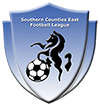 Please complete and hand to Club Secretary at exchange of teamsheets Date: ……………………….(Home): ………………………….…v	(Away): ………………………….Played at: ……………………………………………………………………Referee ……………………………………………………….Match Fee £56.00 Assistant Referee ……………………………………………..Match Fee £40.00 Assistant Referee………………………………………………Match Fee £40.00 Total Claim Signatures: Referee…………………………………………………………………………..Assistant Referee……………………………………………………………….Assistant Referee ………………………………………………………………